Supporting informationBiodiversity and species competition regulate the resilience of microbial biofilm communitySupplementary Figures	1Fig. S1 Appearance of the bioreactor (MEC) used in this study.	1Fig. S2 Hydrogen recovery rate (A), coulombic efficiency (B) and electrical energy recovery (C) of MEC for three groups responding to pH disturbance.	2Fig. S3 Recovery time for three groups responding to pH disturbance.	3Fig. S4 Rarefaction curve for all samples in Group A, B and C based on sequencing data.	4Fig. S5 Comparison of alpha diversity for Group A, B and C at different period responding to pH disturbance.	5Fig. S6 Non-metric multidimensional scaling analysis (NMDS) with Bray-Curtis distance matrix to visualize the structure of microbial community.	6Fig. S7 Stacked bar chart showing relative abundance of anodic microorganisms for three groups of the major phyla and dominant classes of Proteobacteria (A) and dominant genus (B).	7Fig. S8 Overall network interactions in MEC anodic microbial community responding to pH disturbance.	8Fig. S9 Network visualization of first neighbors and relevant interactions of dominant Geobacter in three microbial communities.	9Supplementary Tables	10Table S1 Difference test of recovery time between any two groups using unpaired student’s t test.	10Table S2 Dissimilarity test for each period across three groups using MRPP, ANOSIM and PERMANOVA methods based on Bray-Curtis distance.	11Table S3 Correlation test of recovery time to each genus with its relative abundance excluded post-disturbance period.	12Table S4 Topological properties of the empirical phylogenetic molecular ecological networks of biofilm microbial communities of three groups in response to pH disturbance and their associated random networks.	13Supplementary Figures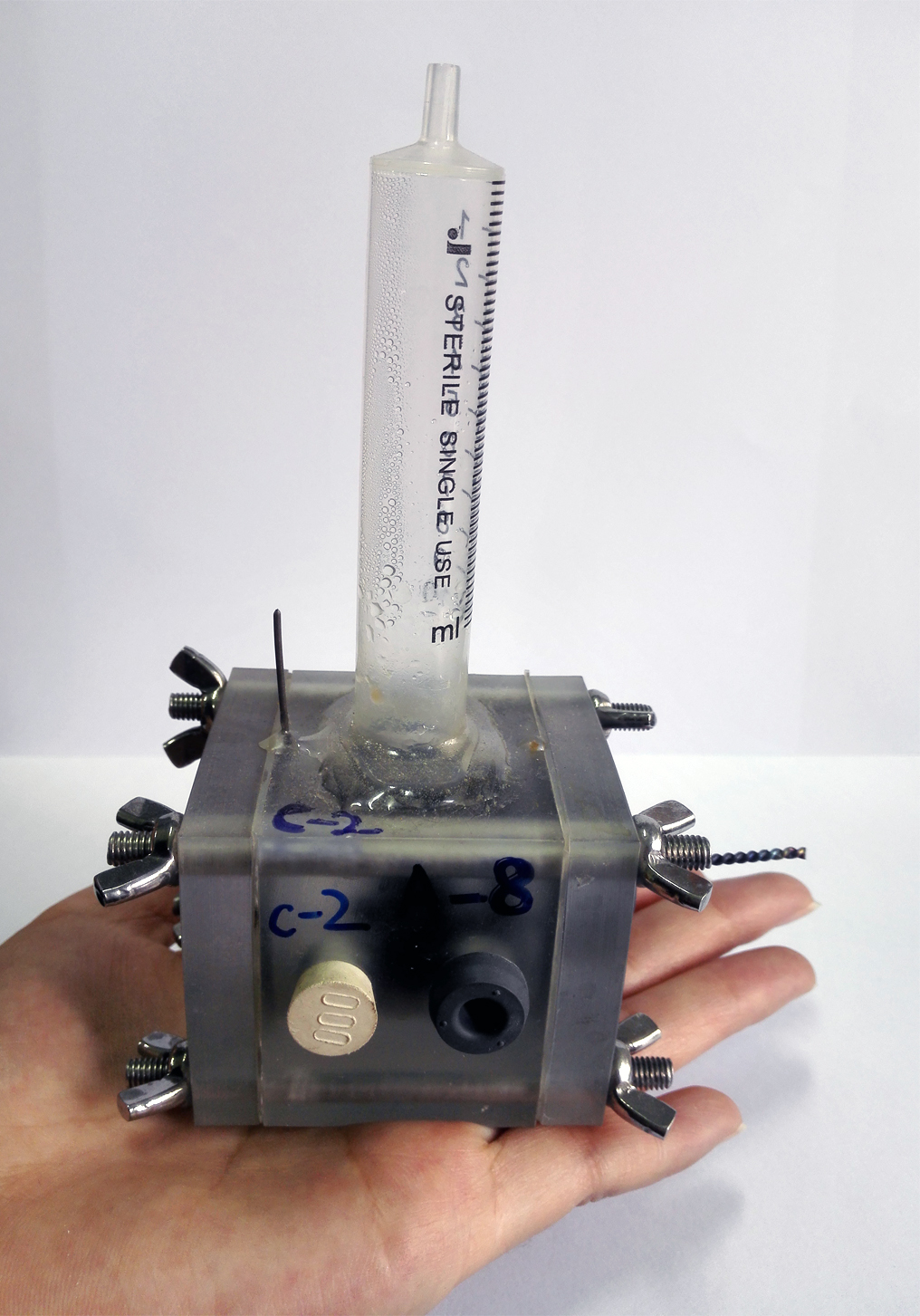 Fig. S1 Appearance of the bioreactor (MEC) used in this study.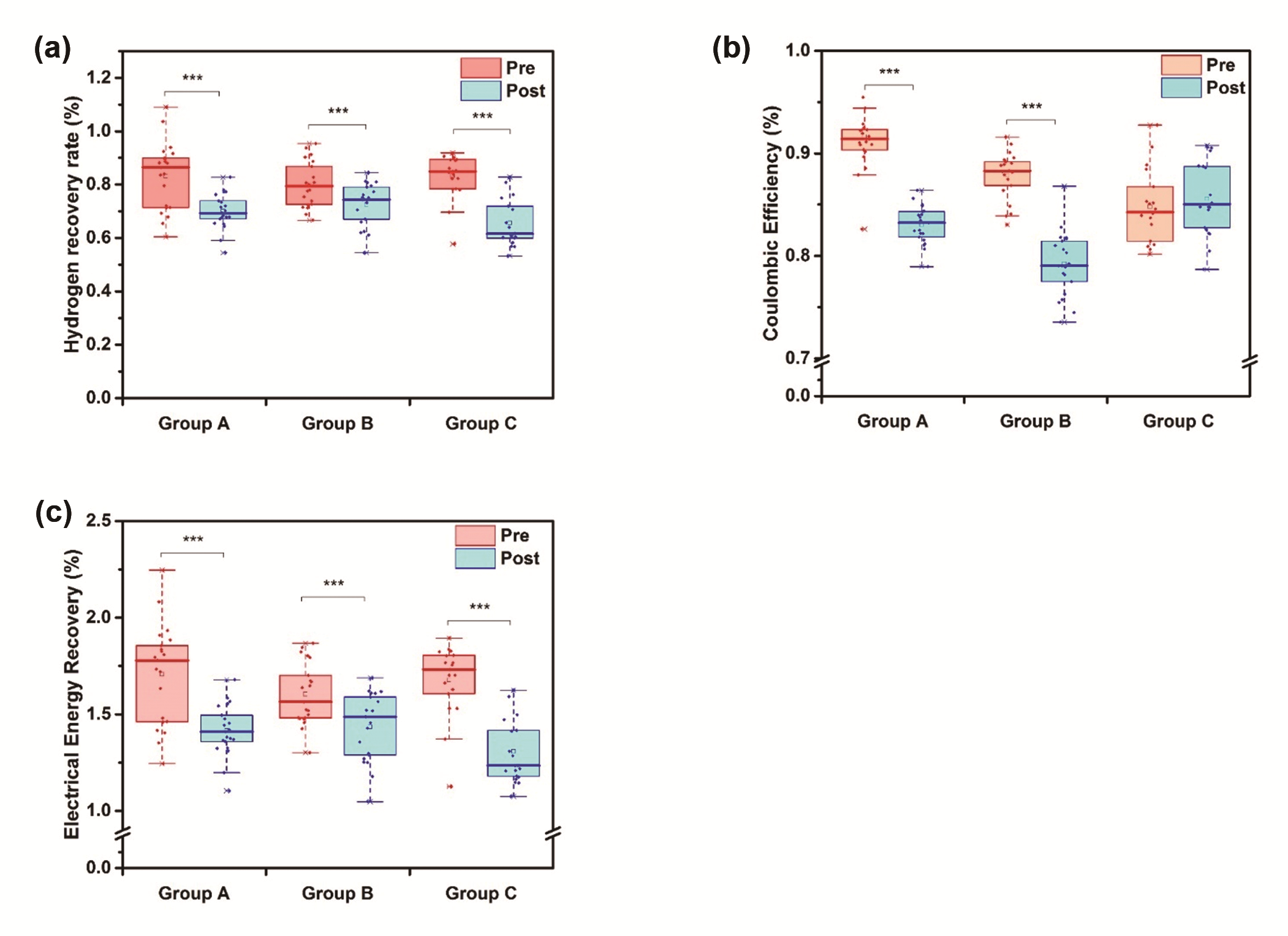 Fig. S2 Hydrogen recovery rate (A), coulombic efficiency (B) and electrical energy recovery (C) of MEC for three groups responding to pH disturbance. Pre, pre-disturbance. Post, post-disturbance (recovery period). ***, P<0.001.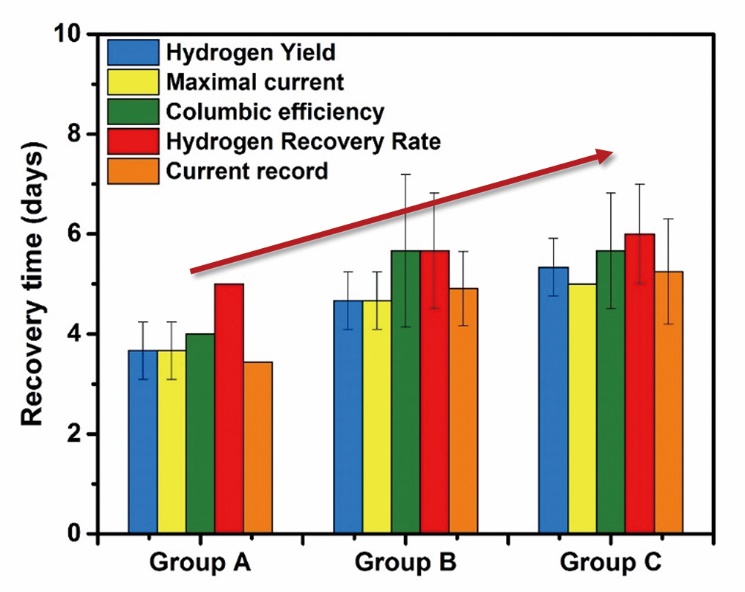 Fig. S3 Recovery time for three groups responding to pH disturbance. Five reference were selected to calculate comparably precise recovery time and the bars showed the mean value of recovery time for different reactors in same group. Error bars stands for standard deviance (S.D.). 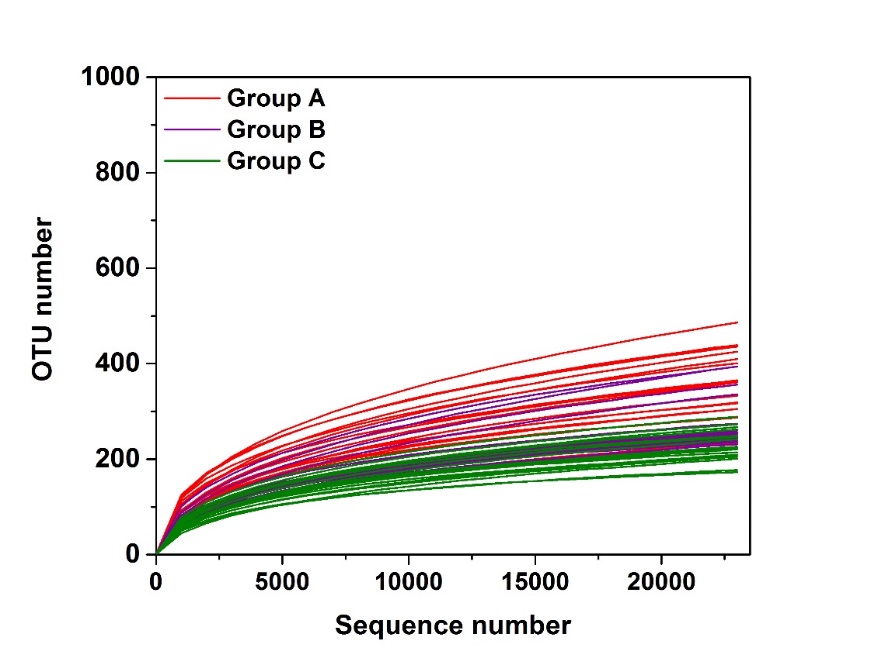 Fig. S4 Rarefaction curve for all samples in Group A, B and C based on sequencing data.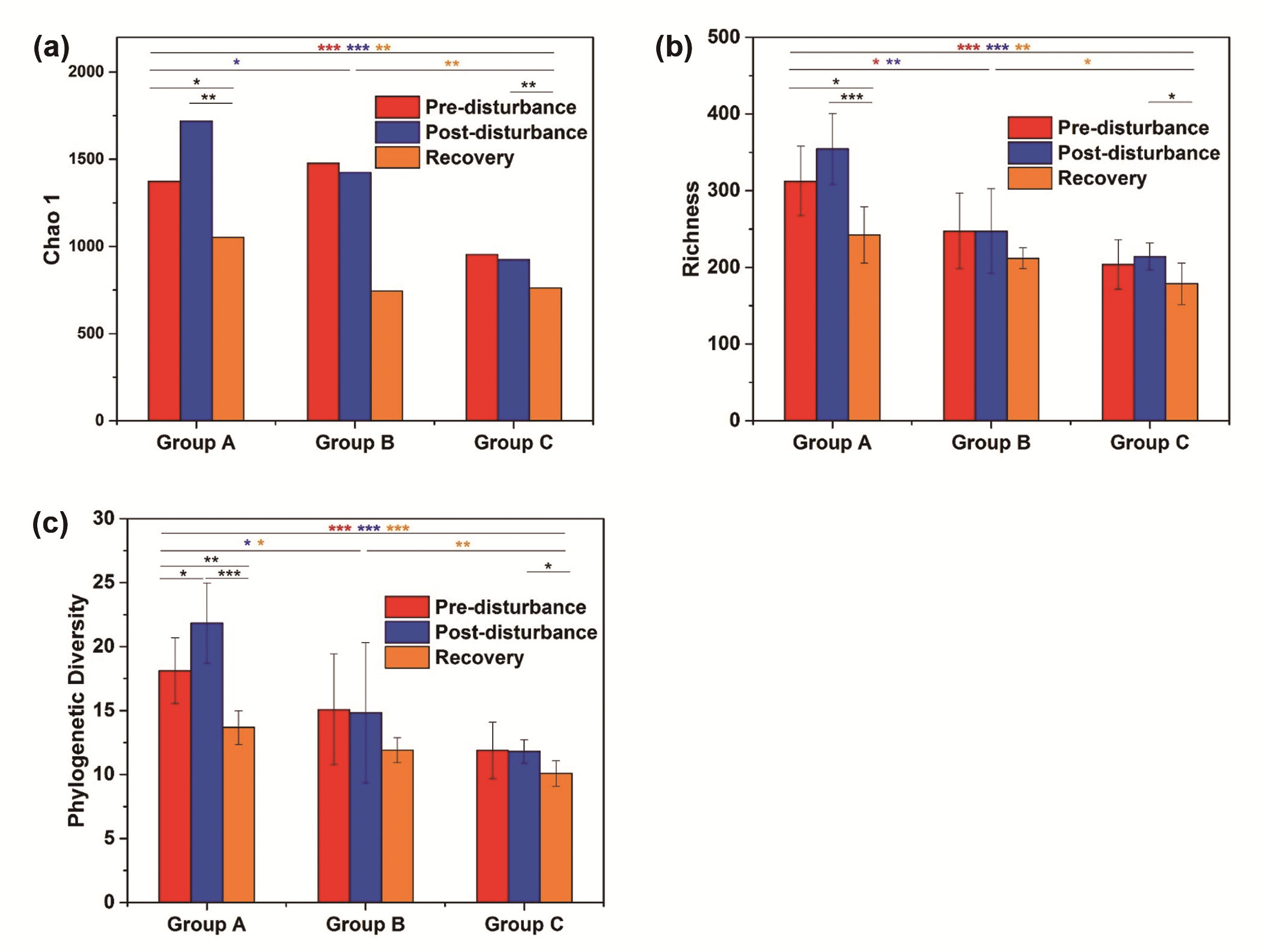 Fig. S5 Comparison of alpha diversity for Group A, B and C at different period responding to pH disturbance. (A) Estimated Chao 1 value of microbial community. (B) Observed species number (Richness) of specific samples. (C) Phylogenetic diversity.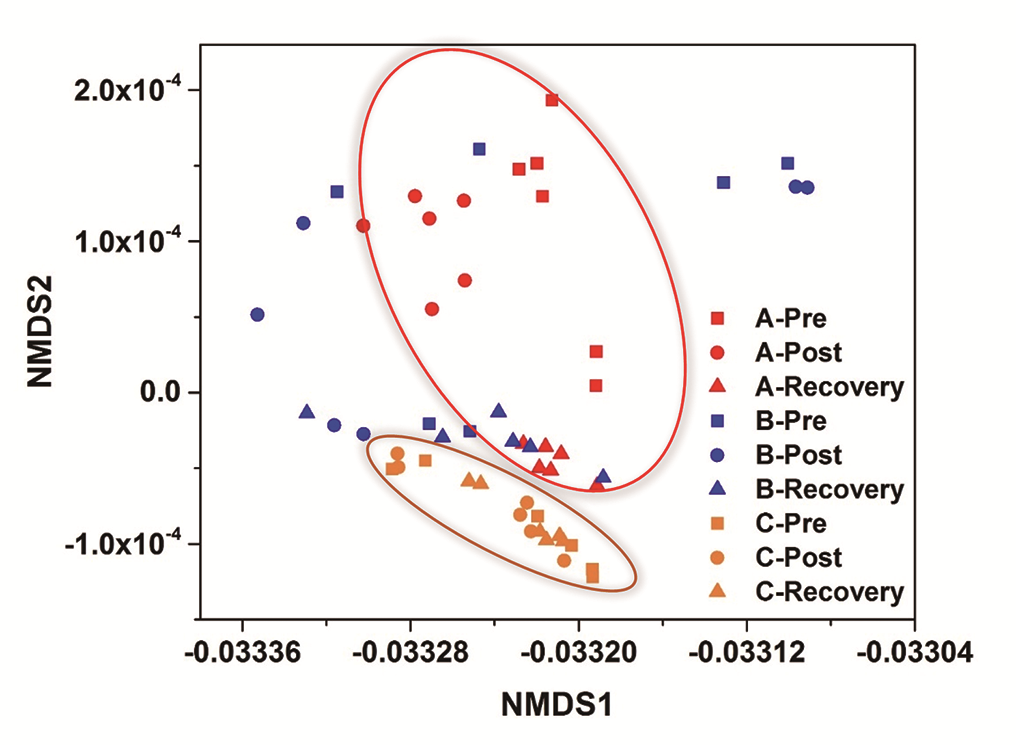 Fig. S6 Non-metric multidimensional scaling analysis (NMDS) with Bray-Curtis distance matrix to visualize the structure of microbial community across Group A (red color), Group B (blue color) and Group C (orange color). Different shapes stands for different period: pre-disturbance (), post-disturbance (), at the end of recovery (). 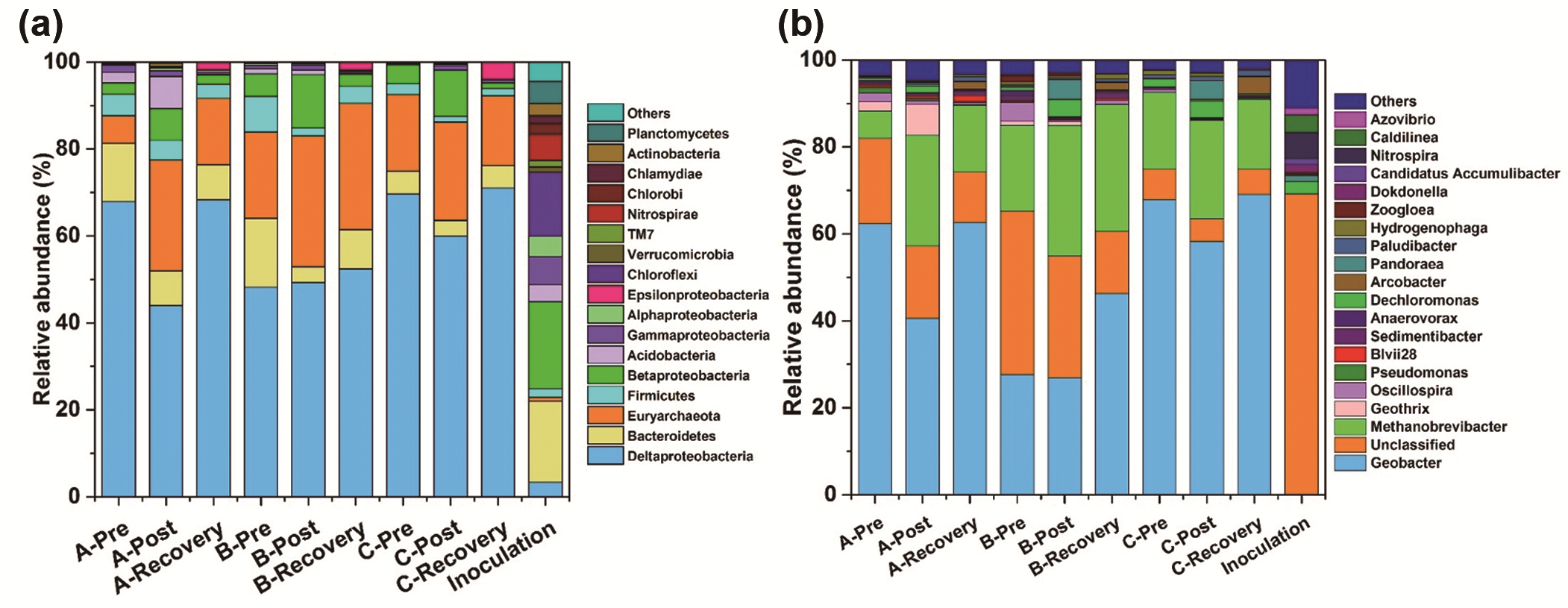 Fig. S7 Stacked bar chart showing relative abundance of anodic microorganisms for three groups of the major phyla and dominant classes of Proteobacteria (A) and dominant genus (B). Even though the top 19 genus were selected out to plot in the right stacked bar figure, the other 17 genus occupied small amounts compared to Geobacter and Methanobrevibacter.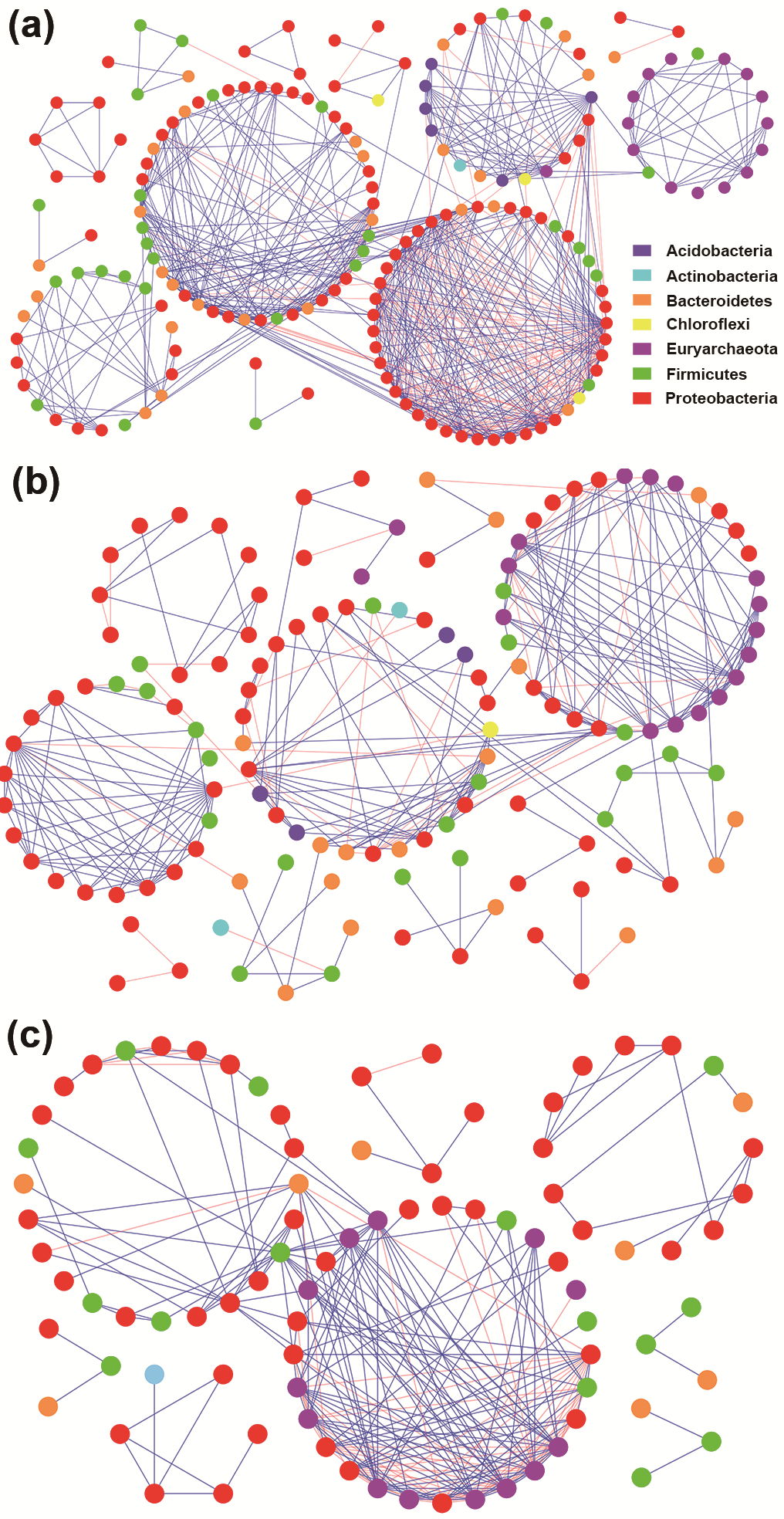 Fig. S8 Overall network interactions in MEC anodic microbial community responding to pH disturbance. Red links stand for negative interactions and blue links stand for positive interactions. 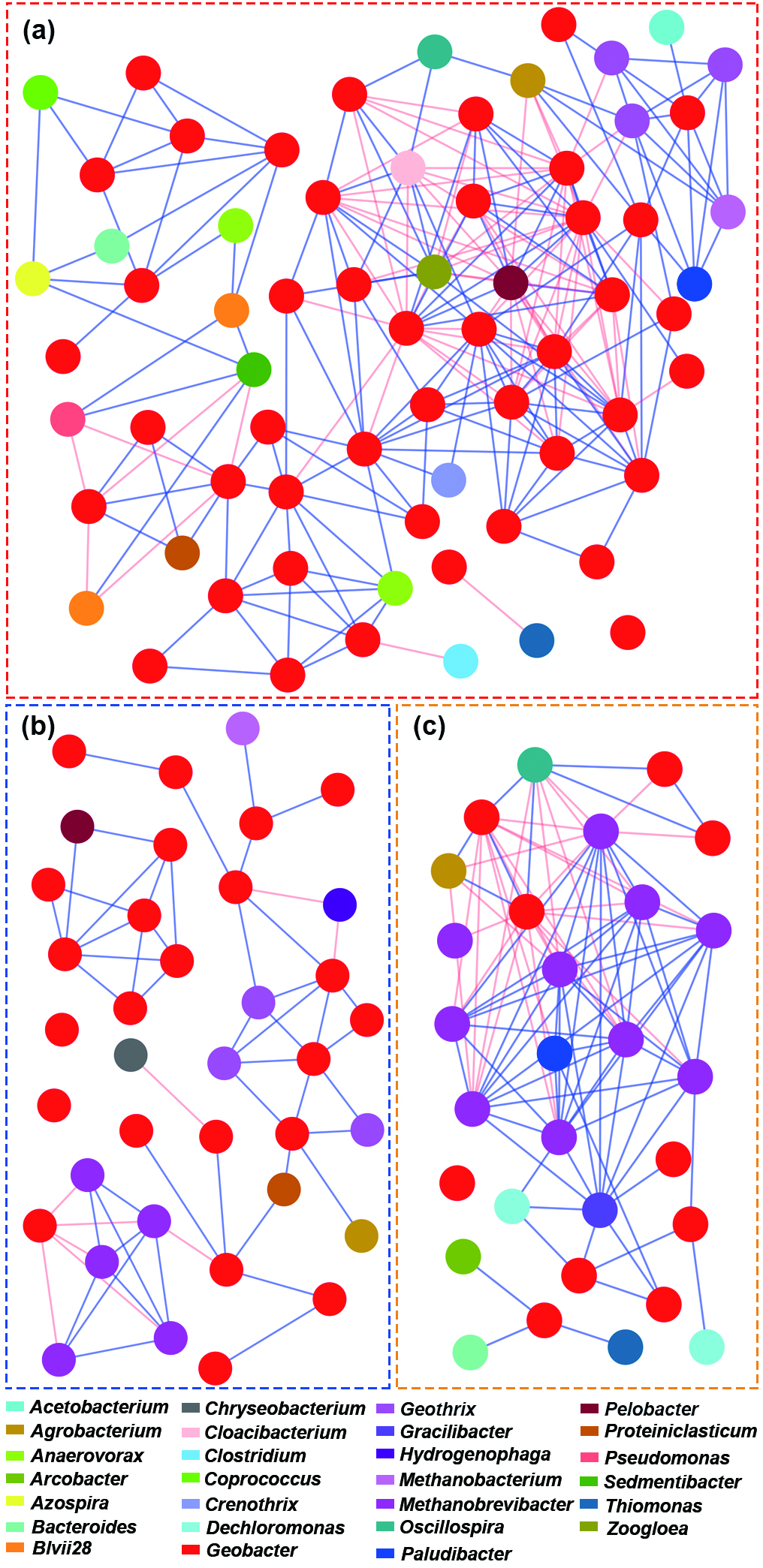 Fig. S9 Network visualization of first neighbors and relevant interactions of dominant Geobacter in three microbial communities. The node colors were corresponding to the taxonomy information at genus level. The group of Unclassified were not excluded.Supplementary TablesTable S1 Difference test of recovery time between any two groups using unpaired student’s t test. Five recovery time based on different selected reference were all tested. Group A and Group C showed significant difference in recovery time.Table S2 Dissimilarity test for each period across three groups using MRPP, ANOSIM and PERMANOVA methods based on Bray-Curtis distance. MRPP, Multiple Response Permutation Procedure; ANOSIM, analysis of similarities; PERMANOVA, permutational multivariate analysis of variances.Table S3 Correlation test of recovery time to each genus with its relative abundance excluded post-disturbance period. Three kinds of correlation methods were used including Pearson, Kendall and Spearman correlation methods. Table S Topological properties of the empirical phylogenetic molecular ecological networks of biofilm microbial communities of three groups in response to pH disturbance and their associated random networks.Selected reference for recovery timeP-value of Student’s t testP-value of Student’s t testP-value of Student’s t testHydrogen YieldGroup BGroup CHydrogen YieldGroup A0.1010.009**Hydrogen YieldGroup B0.117Maximal currentGroup BGroup CMaximal currentGroup A0.1010.038*Maximal currentGroup B0.259Coulombic efficiencyGroup BGroup CCoulombic efficiencyGroup A0.1320.027*Coulombic efficiencyGroup B0.932Hydrogen Recovery RateGroup BGroup CHydrogen Recovery RateGroup A0.3740.116Hydrogen Recovery RateGroup B0.670Current recordGroup BGroup CCurrent recordGroup A0.0750.031*Current recordGroup B0.397* Difference is significant at 0.05 level (two-tailed)** Difference is significant at 0.01 level (two-tailed)* Difference is significant at 0.05 level (two-tailed)** Difference is significant at 0.01 level (two-tailed)* Difference is significant at 0.05 level (two-tailed)** Difference is significant at 0.01 level (two-tailed)* Difference is significant at 0.05 level (two-tailed)** Difference is significant at 0.01 level (two-tailed)MRPPMRPPANOSIMANOSIMPERMANOVAPERMANOVADeltaPRPFPPre0.46960.001***0.59380.001***6.75910.001***Post0.46200.001***0.57330.001***5.92730.001***Recovery0.26130.001***0.31480.001***3.68890.002*** Significance at 0.05 level; ** Significance at 0.01 level; *** Significance at 0.001 level.* Significance at 0.05 level; ** Significance at 0.01 level; *** Significance at 0.001 level.* Significance at 0.05 level; ** Significance at 0.01 level; *** Significance at 0.001 level.* Significance at 0.05 level; ** Significance at 0.01 level; *** Significance at 0.001 level.* Significance at 0.05 level; ** Significance at 0.01 level; *** Significance at 0.001 level.* Significance at 0.05 level; ** Significance at 0.01 level; *** Significance at 0.001 level.* Significance at 0.05 level; ** Significance at 0.01 level; *** Significance at 0.001 level.GenusPearsonPearsonKendallKendallSpearmanSpearmanGenusCorrelation coefficientPtau_bPrhoPGeobacter-0.0460.790-0.1520.215-0.1750.307Unclassified-0.1680.328-0.2190.073-0.355*0.034Methanobrevibacter0.336*0.0450.266*0.0290.357*0.032Geothrix-0.428**0.009-0.430***0.001-0.609***0.000Oscillospira-0.0910.596-0.0420.730-0.0710.680Pseudomonas-0.2470.146-0.311*0.012-0.396*0.017Blvii28-0.413*0.012-0.367**0.003-0.523***0.001Sedimentibacter-0.1910.266-0.1080.378-0.1670.331Anaerovorax-0.0860.618-0.0850.490-0.1200.486Dechloromonas0.1550.3660.1480.2250.2250.186Arcobacter0.0850.6220.1150.3480.1880.272Pandoraea0.0900.6030.2060.0950.2820.096Paludibacter0.1090.5270.250*0.0410.370*0.026Hydrogenophaga0.456**0.0050.368**0.0030.466**0.004Zoogloea0.2400.1580.1310.2920.1940.258Dokdonella-0.1750.306-0.0760.603-0.0820.633CandidatusAccumulibacter-0.1870.276-0.2000.173-0.2300.177Nitrospira-0.1110.518-0.1490.304-0.1750.307Caldilinea-0.345*0.039-0.326*0.022-0.387*0.020Azovibrio-0.2240.189-0.457***0.001-0.585***0.000Others-0.2720.108-0.2040.095-0.2880.088* Significant correlation at 0.05 level; ** Significant correlation at 0.01 level; *** Significant correlation at 0.001 level.* Significant correlation at 0.05 level; ** Significant correlation at 0.01 level; *** Significant correlation at 0.001 level.* Significant correlation at 0.05 level; ** Significant correlation at 0.01 level; *** Significant correlation at 0.001 level.* Significant correlation at 0.05 level; ** Significant correlation at 0.01 level; *** Significant correlation at 0.001 level.* Significant correlation at 0.05 level; ** Significant correlation at 0.01 level; *** Significant correlation at 0.001 level.* Significant correlation at 0.05 level; ** Significant correlation at 0.01 level; *** Significant correlation at 0.001 level.* Significant correlation at 0.05 level; ** Significant correlation at 0.01 level; *** Significant correlation at 0.001 level.Empirical networksEmpirical networksEmpirical networksEmpirical networksEmpirical networksEmpirical networksEmpirical networksRandom networks aRandom networks aRandom networks aReactorsSimilarity threshold (st)Network size (n)R2 of power lawAverage connectivity (avgK)Average path length (GD) bAverage clustering coefficient (avgCC)Modularity (Module No.)Average path length (GD)Avg. clustering coefficient (avgCC)Modularity (Module No.)Group A0.791880.8437.1914.733 c0.466 d0.591(17) e2.915±0.0360.103±0.0100.298±0.006Group B0.791360.7714.2355.362 c0.3100.682(14)e3.420±0.0690.055±0.0130.441±0.010Group C0.79960.8394.8542.765 c0.3120.455(13) e2.954±0.0720.148±0.0180.346±0.009a. Random networks were generated by rewiring all nodes and links corresponding to empirical networks 100 times.b. GD, geodesic distance.c. Significant difference (P<0.001) in average connectivity between any two groups based on Student’s t test.d. Significant difference (P<0.001) in average path for Group A with other two groups based on Student’s t test.e. Significant difference (P<0.001) in modularity between any two groups based on Student’s t test.a. Random networks were generated by rewiring all nodes and links corresponding to empirical networks 100 times.b. GD, geodesic distance.c. Significant difference (P<0.001) in average connectivity between any two groups based on Student’s t test.d. Significant difference (P<0.001) in average path for Group A with other two groups based on Student’s t test.e. Significant difference (P<0.001) in modularity between any two groups based on Student’s t test.a. Random networks were generated by rewiring all nodes and links corresponding to empirical networks 100 times.b. GD, geodesic distance.c. Significant difference (P<0.001) in average connectivity between any two groups based on Student’s t test.d. Significant difference (P<0.001) in average path for Group A with other two groups based on Student’s t test.e. Significant difference (P<0.001) in modularity between any two groups based on Student’s t test.a. Random networks were generated by rewiring all nodes and links corresponding to empirical networks 100 times.b. GD, geodesic distance.c. Significant difference (P<0.001) in average connectivity between any two groups based on Student’s t test.d. Significant difference (P<0.001) in average path for Group A with other two groups based on Student’s t test.e. Significant difference (P<0.001) in modularity between any two groups based on Student’s t test.a. Random networks were generated by rewiring all nodes and links corresponding to empirical networks 100 times.b. GD, geodesic distance.c. Significant difference (P<0.001) in average connectivity between any two groups based on Student’s t test.d. Significant difference (P<0.001) in average path for Group A with other two groups based on Student’s t test.e. Significant difference (P<0.001) in modularity between any two groups based on Student’s t test.a. Random networks were generated by rewiring all nodes and links corresponding to empirical networks 100 times.b. GD, geodesic distance.c. Significant difference (P<0.001) in average connectivity between any two groups based on Student’s t test.d. Significant difference (P<0.001) in average path for Group A with other two groups based on Student’s t test.e. Significant difference (P<0.001) in modularity between any two groups based on Student’s t test.a. Random networks were generated by rewiring all nodes and links corresponding to empirical networks 100 times.b. GD, geodesic distance.c. Significant difference (P<0.001) in average connectivity between any two groups based on Student’s t test.d. Significant difference (P<0.001) in average path for Group A with other two groups based on Student’s t test.e. Significant difference (P<0.001) in modularity between any two groups based on Student’s t test.a. Random networks were generated by rewiring all nodes and links corresponding to empirical networks 100 times.b. GD, geodesic distance.c. Significant difference (P<0.001) in average connectivity between any two groups based on Student’s t test.d. Significant difference (P<0.001) in average path for Group A with other two groups based on Student’s t test.e. Significant difference (P<0.001) in modularity between any two groups based on Student’s t test.a. Random networks were generated by rewiring all nodes and links corresponding to empirical networks 100 times.b. GD, geodesic distance.c. Significant difference (P<0.001) in average connectivity between any two groups based on Student’s t test.d. Significant difference (P<0.001) in average path for Group A with other two groups based on Student’s t test.e. Significant difference (P<0.001) in modularity between any two groups based on Student’s t test.a. Random networks were generated by rewiring all nodes and links corresponding to empirical networks 100 times.b. GD, geodesic distance.c. Significant difference (P<0.001) in average connectivity between any two groups based on Student’s t test.d. Significant difference (P<0.001) in average path for Group A with other two groups based on Student’s t test.e. Significant difference (P<0.001) in modularity between any two groups based on Student’s t test.a. Random networks were generated by rewiring all nodes and links corresponding to empirical networks 100 times.b. GD, geodesic distance.c. Significant difference (P<0.001) in average connectivity between any two groups based on Student’s t test.d. Significant difference (P<0.001) in average path for Group A with other two groups based on Student’s t test.e. Significant difference (P<0.001) in modularity between any two groups based on Student’s t test.